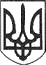 РЕШЕТИЛІВСЬКА МІСЬКА РАДАПОЛТАВСЬКОЇ ОБЛАСТІРОЗПОРЯДЖЕННЯ06  грудня 2019 року   			                                                            № 398 Керуючись пп.1 п. „а” ст. 32 Закону України „Про місцеве самоврядування в Україні”, наказом Департаменту освіти і науки Полтавської облдержадміністрації від 01.11.2019 № 382 „Про проведення ХХ Міжнародного конкурсу з української мови імені Петра Яцика  в Полтавській області                у 2019-2020 навчальному році”, листом Полтавського обласного інституту післядипломної педагогічної освіти ім. М.В. Остроградського від 02.12.2019       № 01-22/1459 „Про проведення ІІІ етапу ХХ Міжнародного конкурсу з української мови імені Петра Яцика  у   2019-2020   навчальному році”, беручи до   уваги   наказ  директора Опорного закладу  „Решетилівський  ліцей             ім. І.Л. Олійника”  від 03.12.2019 № 162 „Про участь у обласному етапі ХХ Міжнародного конкурсу з української мови імені Петра Яцика”,ЗОБОВ’ЯЗУЮ:1. Відділу бухгалтерського обліку, звітності та адміністративно-господарського забезпечення виконавчого комітету Решетилівської міської ради  забезпечити оплату витрат на відрядження Клюці Світлані Олександрівні, вчителю Опорного закладу „Решетилівський ліцей ім. І.Л. Олійника”, яка відряджається з учнями  закладу: Воліковою Іриною, Криндач Вікторією, Федоровою Ладою та Золотарьовій Людмилі Іванівні, вчителю Решетилівської філії І ступеня Опорного закладу  „Решетилівський ліцей ім. І.Л. Олійника”, яка відряджається з учнями закладу: Гудзь Кірою, Нестерець Поліною,  для участі у обласному етапі ХХ Міжнародного конкурсу з української мови імені Петра Яцика до м. Полтава, 07 грудня 2019 року,  після повернення та оформлення авансового звіту, у порядку та строки передбачені законодавством України.          2. Контроль за виконанням розпорядження залишаю за собою.Секретар міської ради		                                           О.А. ДядюноваПро відшкодування витратна відрядження